市民の皆様へ豚熱経口ワクチンの散布について前橋市農政部農政課　１　はじめに   豚熱とは、豚とイノシシのみが感染する家畜伝染病です。本市における豚熱の発生防止を目的として、本ウイルスを媒介する野生イノシシに対し、豚熱経口ワクチンの野外散布を実施します。なお、散布するワクチンは、食品安全委員会で安全と評価された成分からできています。２　ワクチンの散布及び回収約１km2につき１～２箇所（1箇所２０個）のワクチンをこの付近に散布します。イノシシが食べ残したワクチンは、摂食率などの調査のため回収します。３　ワクチン散布スケジュール※ワクチン散布日程は天候等により変更する可能性があります。４　地域住民の皆様へのお願い○　もし落ちている経口ワクチンを発見した場合には、拾わずに下記まで連絡ください。○　散布した場所には印をつけます。野生イノシシが来るため、近付かないで下さい。●　ご連絡先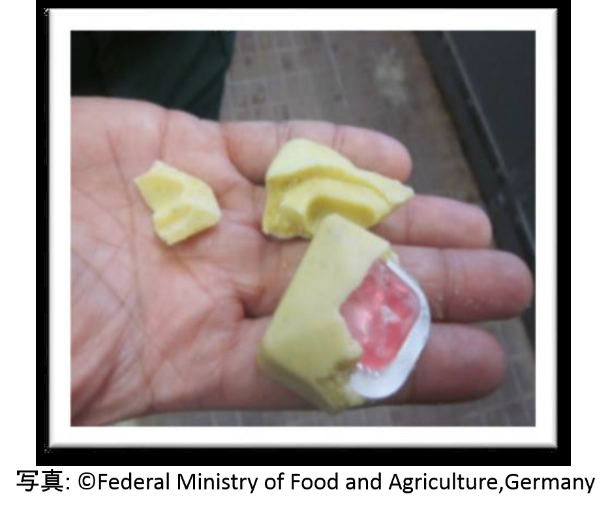 前橋市農政部農政課有害鳥獣対策係　TEL 027-225-7105散布回数時　期散布場所１回目令和５年10月24日(火)～10月26日(木)からっ風街道（赤城南麓広域農道）沿線山林（４０ヶ所）２回目令和５年11月21日(火)～11月23日(木)からっ風街道（赤城南麓広域農道）沿線山林（４０ヶ所）